International Situations Project TranslationBrief version of the NARQTranslation provided by:Anagha Lavalekar, Jnana Prabodihini’s Institute of Psychology, PuneReference for the Narcissism and Rivalry Questionnaire:Back, M. D., Küfner, A. C. P., Dufner, M., Gerlach, T. M., Rauthmann, J. F., & Denissen, J. J. A. (2013). Narcissistic admiration and rivalry: Disentangling the bright and dark sides of narcissism. Journal of Personality and Social Psychology, 105, 1013-1037.The International Situations Project is supported by the National Science Foundation under Grant No. BCS-1528131. Any opinions, findings, and conclusions or recommendations expressed in this material are those of the individual researchers and do not necessarily reflect the views of the National Science Foundation.International Situations ProjectUniversity of California, RiversideDavid Funder, Principal InvestigatorResearchers:  Gwendolyn Gardiner, Erica Baranski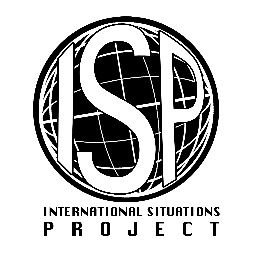 Original EnglishTranslation (Hindi)I deserve to be seen as a great person.मुझे  एक महान व्यक्ति के रूप में देखा जाना चाहिए।Being a very special person gives me a lot of strength.एक बहुत ही खास व्यक्ति होने के नाते मुझे बहुत शक्ति मिलती है।I manage to be the center of attention with my outstanding contributions.मैं अपने उत्कृष्ट योगदान के साथ सबके आकर्षण का केंद्र रहता हूँ।Most people are somehow losers.ज्यादातर लोग असफल हुए है।I want my rivals to fail.मैं अपने प्रतिद्वंद्वियों को असफल होते देखना चाहता हूं।I react annoyed if another person steals the show from me.मैं परेशान होता हूँ अगर कोई व्यक्ति मुझसे बाजी मार लेता है।